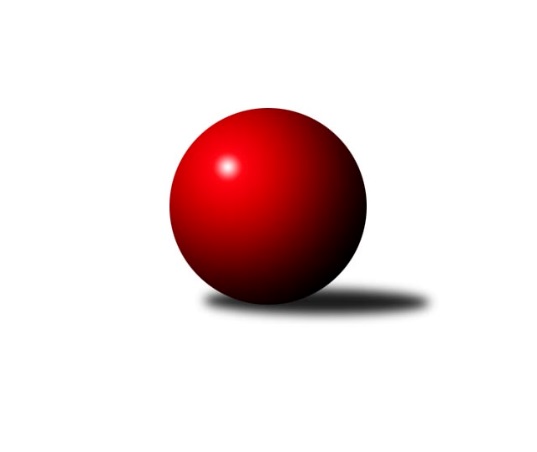 Č.1Ročník 2019/2020	23.5.2024 Divize AS 2019/2020Statistika 1. kolaTabulka družstev:		družstvo	záp	výh	rem	proh	skore	sety	průměr	body	plné	dorážka	chyby	1.	KK Konstruktiva Praha  B	1	1	0	0	7.0 : 1.0 	(8.0 : 4.0)	2621	2	1807	814	34	2.	TJ Sokol Praha-Vršovice	1	1	0	0	7.0 : 1.0 	(8.0 : 4.0)	2346	2	1609	737	39	3.	TJ Sokol Benešov B	1	1	0	0	6.0 : 2.0 	(9.0 : 3.0)	2552	2	1819	733	46	4.	TJ AŠ Mladá Boleslav	1	1	0	0	6.0 : 2.0 	(7.0 : 5.0)	2433	2	1715	718	53	5.	AC Sparta Praha	1	1	0	0	6.0 : 2.0 	(6.0 : 6.0)	2581	2	1731	850	20	6.	KK Slavoj Praha B	1	1	0	0	6.0 : 2.0 	(5.5 : 6.5)	2470	2	1729	741	32	7.	TJ Sparta Kutná Hora	1	1	0	0	5.0 : 3.0 	(4.0 : 8.0)	2732	2	1864	868	23	8.	TJ Praga Praha	1	0	0	1	3.0 : 5.0 	(8.0 : 4.0)	2723	0	1870	853	19	9.	TJ Sokol Brandýs n. L.	1	0	0	1	2.0 : 6.0 	(6.5 : 5.5)	2425	0	1678	747	41	10.	KK Slavia Praha	1	0	0	1	2.0 : 6.0 	(6.0 : 6.0)	2577	0	1761	816	29	11.	SK Meteor Praha	1	0	0	1	2.0 : 6.0 	(5.0 : 7.0)	2245	0	1644	601	78	12.	PSK Union Praha	1	0	0	1	2.0 : 6.0 	(3.0 : 9.0)	2378	0	1696	682	53	13.	TJ Neratovice	1	0	0	1	1.0 : 7.0 	(4.0 : 8.0)	2516	0	1719	797	44	14.	KK Vlašim	1	0	0	1	1.0 : 7.0 	(4.0 : 8.0)	2196	0	1608	588	79Tabulka doma:		družstvo	záp	výh	rem	proh	skore	sety	průměr	body	maximum	minimum	1.	KK Konstruktiva Praha  B	1	1	0	0	7.0 : 1.0 	(8.0 : 4.0)	2621	2	2621	2621	2.	TJ Sokol Praha-Vršovice	1	1	0	0	7.0 : 1.0 	(8.0 : 4.0)	2346	2	2346	2346	3.	TJ Sokol Benešov B	1	1	0	0	6.0 : 2.0 	(9.0 : 3.0)	2552	2	2552	2552	4.	TJ AŠ Mladá Boleslav	1	1	0	0	6.0 : 2.0 	(7.0 : 5.0)	2433	2	2433	2433	5.	TJ Sparta Kutná Hora	1	1	0	0	5.0 : 3.0 	(4.0 : 8.0)	2732	2	2732	2732	6.	TJ Praga Praha	0	0	0	0	0.0 : 0.0 	(0.0 : 0.0)	0	0	0	0	7.	KK Vlašim	0	0	0	0	0.0 : 0.0 	(0.0 : 0.0)	0	0	0	0	8.	PSK Union Praha	0	0	0	0	0.0 : 0.0 	(0.0 : 0.0)	0	0	0	0	9.	KK Slavoj Praha B	0	0	0	0	0.0 : 0.0 	(0.0 : 0.0)	0	0	0	0	10.	AC Sparta Praha	0	0	0	0	0.0 : 0.0 	(0.0 : 0.0)	0	0	0	0	11.	SK Meteor Praha	0	0	0	0	0.0 : 0.0 	(0.0 : 0.0)	0	0	0	0	12.	TJ Neratovice	0	0	0	0	0.0 : 0.0 	(0.0 : 0.0)	0	0	0	0	13.	TJ Sokol Brandýs n. L.	1	0	0	1	2.0 : 6.0 	(6.5 : 5.5)	2425	0	2425	2425	14.	KK Slavia Praha	1	0	0	1	2.0 : 6.0 	(6.0 : 6.0)	2577	0	2577	2577Tabulka venku:		družstvo	záp	výh	rem	proh	skore	sety	průměr	body	maximum	minimum	1.	AC Sparta Praha	1	1	0	0	6.0 : 2.0 	(6.0 : 6.0)	2581	2	2581	2581	2.	KK Slavoj Praha B	1	1	0	0	6.0 : 2.0 	(5.5 : 6.5)	2470	2	2470	2470	3.	TJ Sparta Kutná Hora	0	0	0	0	0.0 : 0.0 	(0.0 : 0.0)	0	0	0	0	4.	TJ Sokol Brandýs n. L.	0	0	0	0	0.0 : 0.0 	(0.0 : 0.0)	0	0	0	0	5.	TJ Sokol Benešov B	0	0	0	0	0.0 : 0.0 	(0.0 : 0.0)	0	0	0	0	6.	KK Slavia Praha	0	0	0	0	0.0 : 0.0 	(0.0 : 0.0)	0	0	0	0	7.	KK Konstruktiva Praha  B	0	0	0	0	0.0 : 0.0 	(0.0 : 0.0)	0	0	0	0	8.	TJ AŠ Mladá Boleslav	0	0	0	0	0.0 : 0.0 	(0.0 : 0.0)	0	0	0	0	9.	TJ Sokol Praha-Vršovice	0	0	0	0	0.0 : 0.0 	(0.0 : 0.0)	0	0	0	0	10.	TJ Praga Praha	1	0	0	1	3.0 : 5.0 	(8.0 : 4.0)	2723	0	2723	2723	11.	SK Meteor Praha	1	0	0	1	2.0 : 6.0 	(5.0 : 7.0)	2245	0	2245	2245	12.	PSK Union Praha	1	0	0	1	2.0 : 6.0 	(3.0 : 9.0)	2378	0	2378	2378	13.	TJ Neratovice	1	0	0	1	1.0 : 7.0 	(4.0 : 8.0)	2516	0	2516	2516	14.	KK Vlašim	1	0	0	1	1.0 : 7.0 	(4.0 : 8.0)	2196	0	2196	2196Tabulka podzimní části:		družstvo	záp	výh	rem	proh	skore	sety	průměr	body	doma	venku	1.	KK Konstruktiva Praha  B	1	1	0	0	7.0 : 1.0 	(8.0 : 4.0)	2621	2 	1 	0 	0 	0 	0 	0	2.	TJ Sokol Praha-Vršovice	1	1	0	0	7.0 : 1.0 	(8.0 : 4.0)	2346	2 	1 	0 	0 	0 	0 	0	3.	TJ Sokol Benešov B	1	1	0	0	6.0 : 2.0 	(9.0 : 3.0)	2552	2 	1 	0 	0 	0 	0 	0	4.	TJ AŠ Mladá Boleslav	1	1	0	0	6.0 : 2.0 	(7.0 : 5.0)	2433	2 	1 	0 	0 	0 	0 	0	5.	AC Sparta Praha	1	1	0	0	6.0 : 2.0 	(6.0 : 6.0)	2581	2 	0 	0 	0 	1 	0 	0	6.	KK Slavoj Praha B	1	1	0	0	6.0 : 2.0 	(5.5 : 6.5)	2470	2 	0 	0 	0 	1 	0 	0	7.	TJ Sparta Kutná Hora	1	1	0	0	5.0 : 3.0 	(4.0 : 8.0)	2732	2 	1 	0 	0 	0 	0 	0	8.	TJ Praga Praha	1	0	0	1	3.0 : 5.0 	(8.0 : 4.0)	2723	0 	0 	0 	0 	0 	0 	1	9.	TJ Sokol Brandýs n. L.	1	0	0	1	2.0 : 6.0 	(6.5 : 5.5)	2425	0 	0 	0 	1 	0 	0 	0	10.	KK Slavia Praha	1	0	0	1	2.0 : 6.0 	(6.0 : 6.0)	2577	0 	0 	0 	1 	0 	0 	0	11.	SK Meteor Praha	1	0	0	1	2.0 : 6.0 	(5.0 : 7.0)	2245	0 	0 	0 	0 	0 	0 	1	12.	PSK Union Praha	1	0	0	1	2.0 : 6.0 	(3.0 : 9.0)	2378	0 	0 	0 	0 	0 	0 	1	13.	TJ Neratovice	1	0	0	1	1.0 : 7.0 	(4.0 : 8.0)	2516	0 	0 	0 	0 	0 	0 	1	14.	KK Vlašim	1	0	0	1	1.0 : 7.0 	(4.0 : 8.0)	2196	0 	0 	0 	0 	0 	0 	1Tabulka jarní části:		družstvo	záp	výh	rem	proh	skore	sety	průměr	body	doma	venku	1.	PSK Union Praha	0	0	0	0	0.0 : 0.0 	(0.0 : 0.0)	0	0 	0 	0 	0 	0 	0 	0 	2.	TJ Sokol Brandýs n. L.	0	0	0	0	0.0 : 0.0 	(0.0 : 0.0)	0	0 	0 	0 	0 	0 	0 	0 	3.	TJ Praga Praha	0	0	0	0	0.0 : 0.0 	(0.0 : 0.0)	0	0 	0 	0 	0 	0 	0 	0 	4.	TJ Sokol Benešov B	0	0	0	0	0.0 : 0.0 	(0.0 : 0.0)	0	0 	0 	0 	0 	0 	0 	0 	5.	KK Vlašim	0	0	0	0	0.0 : 0.0 	(0.0 : 0.0)	0	0 	0 	0 	0 	0 	0 	0 	6.	TJ AŠ Mladá Boleslav	0	0	0	0	0.0 : 0.0 	(0.0 : 0.0)	0	0 	0 	0 	0 	0 	0 	0 	7.	SK Meteor Praha	0	0	0	0	0.0 : 0.0 	(0.0 : 0.0)	0	0 	0 	0 	0 	0 	0 	0 	8.	KK Slavoj Praha B	0	0	0	0	0.0 : 0.0 	(0.0 : 0.0)	0	0 	0 	0 	0 	0 	0 	0 	9.	TJ Sparta Kutná Hora	0	0	0	0	0.0 : 0.0 	(0.0 : 0.0)	0	0 	0 	0 	0 	0 	0 	0 	10.	TJ Neratovice	0	0	0	0	0.0 : 0.0 	(0.0 : 0.0)	0	0 	0 	0 	0 	0 	0 	0 	11.	AC Sparta Praha	0	0	0	0	0.0 : 0.0 	(0.0 : 0.0)	0	0 	0 	0 	0 	0 	0 	0 	12.	TJ Sokol Praha-Vršovice	0	0	0	0	0.0 : 0.0 	(0.0 : 0.0)	0	0 	0 	0 	0 	0 	0 	0 	13.	KK Konstruktiva Praha  B	0	0	0	0	0.0 : 0.0 	(0.0 : 0.0)	0	0 	0 	0 	0 	0 	0 	0 	14.	KK Slavia Praha	0	0	0	0	0.0 : 0.0 	(0.0 : 0.0)	0	0 	0 	0 	0 	0 	0 	0 Zisk bodů pro družstvo:		jméno hráče	družstvo	body	zápasy	v %	dílčí body	sety	v %	1.	Jan Kvapil 	TJ Neratovice 	1	/	1	(100%)	2	/	2	(100%)	2.	Pavel Horáček ml.	TJ AŠ Mladá Boleslav  	1	/	1	(100%)	2	/	2	(100%)	3.	Jaroslav Pleticha st.	KK Konstruktiva Praha  B 	1	/	1	(100%)	2	/	2	(100%)	4.	Miroslav Šnejdar st.	KK Konstruktiva Praha  B 	1	/	1	(100%)	2	/	2	(100%)	5.	Ludmila Johnová 	KK Konstruktiva Praha  B 	1	/	1	(100%)	2	/	2	(100%)	6.	Antonín Šostý 	TJ Sokol Benešov B 	1	/	1	(100%)	2	/	2	(100%)	7.	Luboš Brabec 	TJ Sokol Benešov B 	1	/	1	(100%)	2	/	2	(100%)	8.	Jiří Rejthárek 	TJ Sokol Praha-Vršovice  	1	/	1	(100%)	2	/	2	(100%)	9.	Pavel Grygar 	TJ Sokol Praha-Vršovice  	1	/	1	(100%)	2	/	2	(100%)	10.	Milan Komorník 	TJ Praga Praha  	1	/	1	(100%)	2	/	2	(100%)	11.	David Kašpar 	TJ Praga Praha  	1	/	1	(100%)	2	/	2	(100%)	12.	Marek Červ 	TJ Sokol Benešov B 	1	/	1	(100%)	2	/	2	(100%)	13.	Václav Klička 	AC Sparta Praha 	1	/	1	(100%)	2	/	2	(100%)	14.	Martin Šmejkal 	TJ Sokol Brandýs n. L. 	1	/	1	(100%)	2	/	2	(100%)	15.	Martin Boháč 	SK Meteor Praha  	1	/	1	(100%)	2	/	2	(100%)	16.	Tomáš Křenek 	TJ AŠ Mladá Boleslav  	1	/	1	(100%)	2	/	2	(100%)	17.	Karel Vaňata 	KK Slavia Praha 	1	/	1	(100%)	2	/	2	(100%)	18.	Dušan Dvořák 	TJ Sokol Benešov B 	1	/	1	(100%)	1.5	/	2	(75%)	19.	Viktor Jungbauer 	KK Slavoj Praha B 	1	/	1	(100%)	1.5	/	2	(75%)	20.	Pavel Novák 	PSK Union Praha  	1	/	1	(100%)	1.5	/	2	(75%)	21.	Stanislav Březina 	KK Slavoj Praha B 	1	/	1	(100%)	1	/	2	(50%)	22.	Rostislav Kašpar 	TJ Praga Praha  	1	/	1	(100%)	1	/	2	(50%)	23.	Pavel Řehánek 	KK Slavoj Praha B 	1	/	1	(100%)	1	/	2	(50%)	24.	Dušan Hrčkulák 	TJ Sparta Kutná Hora 	1	/	1	(100%)	1	/	2	(50%)	25.	Ladislav Zahrádka 	SK Meteor Praha  	1	/	1	(100%)	1	/	2	(50%)	26.	Jiří Kašpar 	KK Slavoj Praha B 	1	/	1	(100%)	1	/	2	(50%)	27.	Leoš Vobořil 	TJ Sparta Kutná Hora 	1	/	1	(100%)	1	/	2	(50%)	28.	Karel Holada 	TJ Sokol Praha-Vršovice  	1	/	1	(100%)	1	/	2	(50%)	29.	Karel Křenek 	TJ Sokol Brandýs n. L. 	1	/	1	(100%)	1	/	2	(50%)	30.	Petr Palaštuk 	TJ AŠ Mladá Boleslav  	1	/	1	(100%)	1	/	2	(50%)	31.	Michal Ostatnický 	KK Konstruktiva Praha  B 	1	/	1	(100%)	1	/	2	(50%)	32.	Petr Neumajer 	AC Sparta Praha 	1	/	1	(100%)	1	/	2	(50%)	33.	Vladimíra Pavlatová 	AC Sparta Praha 	1	/	1	(100%)	1	/	2	(50%)	34.	Ladislav Hlaváček 	KK Vlašim  	1	/	1	(100%)	1	/	2	(50%)	35.	Miroslav Viktorin 	AC Sparta Praha 	1	/	1	(100%)	1	/	2	(50%)	36.	Petr Horáček 	TJ AŠ Mladá Boleslav  	1	/	1	(100%)	1	/	2	(50%)	37.	Arnošt Nedbal 	KK Konstruktiva Praha  B 	1	/	1	(100%)	1	/	2	(50%)	38.	Zbyněk Vilímovský 	TJ Sokol Praha-Vršovice  	1	/	1	(100%)	1	/	2	(50%)	39.	Luboš Polanský 	PSK Union Praha  	1	/	1	(100%)	1	/	2	(50%)	40.	Aleš Jungmann 	KK Slavia Praha 	1	/	1	(100%)	1	/	2	(50%)	41.	Jiří Jabůrek 	TJ Sokol Praha-Vršovice  	1	/	1	(100%)	1	/	2	(50%)	42.	Michal Vyskočil 	TJ Sokol Benešov B 	0	/	1	(0%)	1	/	2	(50%)	43.	Jindřich Valo 	TJ Sparta Kutná Hora 	0	/	1	(0%)	1	/	2	(50%)	44.	Jaroslav Kourek 	TJ Praga Praha  	0	/	1	(0%)	1	/	2	(50%)	45.	Václav Tůma 	KK Vlašim  	0	/	1	(0%)	1	/	2	(50%)	46.	Jiří Kadleček 	KK Vlašim  	0	/	1	(0%)	1	/	2	(50%)	47.	Vlastimil Pírek 	KK Vlašim  	0	/	1	(0%)	1	/	2	(50%)	48.	Michal Horáček 	TJ AŠ Mladá Boleslav  	0	/	1	(0%)	1	/	2	(50%)	49.	Josef Kašpar 	TJ Praga Praha  	0	/	1	(0%)	1	/	2	(50%)	50.	Martin Šveda 	TJ Sokol Praha-Vršovice  	0	/	1	(0%)	1	/	2	(50%)	51.	Pavel Janoušek 	TJ Praga Praha  	0	/	1	(0%)	1	/	2	(50%)	52.	Ivana Vlková 	SK Meteor Praha  	0	/	1	(0%)	1	/	2	(50%)	53.	Petr Vacek 	TJ Neratovice 	0	/	1	(0%)	1	/	2	(50%)	54.	Pavel Kotek 	TJ Sokol Brandýs n. L. 	0	/	1	(0%)	1	/	2	(50%)	55.	Miloslav Rychetský 	TJ Sokol Brandýs n. L. 	0	/	1	(0%)	1	/	2	(50%)	56.	Pavel Plachý 	SK Meteor Praha  	0	/	1	(0%)	1	/	2	(50%)	57.	Markéta Baštová 	KK Slavia Praha 	0	/	1	(0%)	1	/	2	(50%)	58.	Jan Bürger 	KK Slavia Praha 	0	/	1	(0%)	1	/	2	(50%)	59.	Vojta Krákora 	AC Sparta Praha 	0	/	1	(0%)	1	/	2	(50%)	60.	Filip Knap 	KK Slavia Praha 	0	/	1	(0%)	1	/	2	(50%)	61.	Pavel Schober 	TJ Sokol Brandýs n. L. 	0	/	1	(0%)	1	/	2	(50%)	62.	Jan Kozák 	TJ Neratovice 	0	/	1	(0%)	1	/	2	(50%)	63.	Anton Stašák 	KK Slavoj Praha B 	0	/	1	(0%)	1	/	2	(50%)	64.	Jiří Kočí 	TJ Sokol Benešov B 	0	/	1	(0%)	0.5	/	2	(25%)	65.	David Dittrich 	PSK Union Praha  	0	/	1	(0%)	0.5	/	2	(25%)	66.	Václav Sommer 	TJ Sokol Brandýs n. L. 	0	/	1	(0%)	0.5	/	2	(25%)	67.	Ctirad Dudycha 	PSK Union Praha  	0	/	1	(0%)	0	/	2	(0%)	68.	Michal Franc 	PSK Union Praha  	0	/	1	(0%)	0	/	2	(0%)	69.	Luboš Zelenka 	KK Slavia Praha 	0	/	1	(0%)	0	/	2	(0%)	70.	Josef Dotlačil 	KK Vlašim  	0	/	1	(0%)	0	/	2	(0%)	71.	Luboš Soukup 	PSK Union Praha  	0	/	1	(0%)	0	/	2	(0%)	72.	Tomáš Hašek 	KK Vlašim  	0	/	1	(0%)	0	/	2	(0%)	73.	Petr Hartina 	AC Sparta Praha 	0	/	1	(0%)	0	/	2	(0%)	74.	Miroslav Bubeník 	KK Slavoj Praha B 	0	/	1	(0%)	0	/	2	(0%)	75.	Jindřich Sahula 	SK Meteor Praha  	0	/	1	(0%)	0	/	2	(0%)	76.	Zdeněk Rajchman 	TJ Sparta Kutná Hora 	0	/	1	(0%)	0	/	2	(0%)	77.	Vladimír Holý 	TJ Sparta Kutná Hora 	0	/	1	(0%)	0	/	2	(0%)	78.	Miroslav Šostý 	SK Meteor Praha  	0	/	1	(0%)	0	/	2	(0%)	79.	Eva Dvorská 	TJ Neratovice 	0	/	1	(0%)	0	/	2	(0%)	80.	Josef Šálek 	TJ Neratovice 	0	/	1	(0%)	0	/	2	(0%)	81.	Petr Šteiner 	TJ Neratovice 	0	/	1	(0%)	0	/	2	(0%)	82.	Stanislav Vesecký 	KK Konstruktiva Praha  B 	0	/	1	(0%)	0	/	2	(0%)Průměry na kuželnách:		kuželna	průměr	plné	dorážka	chyby	výkon na hráče	1.	TJ Sparta Kutná Hora, 1-4	2727	1867	860	21.0	(454.6)	2.	KK Slavia Praha, 1-2	2579	1746	833	24.5	(429.8)	3.	KK Konstruktiva Praha, 1-4	2568	1763	805	39.0	(428.1)	4.	Benešov, 1-4	2465	1757	707	49.5	(410.8)	5.	Brandýs 1-2, 1-2	2447	1703	744	36.5	(407.9)	6.	Mladá Boleslav, 1-2	2339	1679	659	65.5	(389.8)	7.	Vršovice, 1-2	2271	1608	662	59.0	(378.5)Nejlepší výkony na kuželnách:TJ Sparta Kutná Hora, 1-4TJ Sparta Kutná Hora	2732	1. kolo	Dušan Hrčkulák 	TJ Sparta Kutná Hora	481	1. koloTJ Praga Praha 	2723	1. kolo	Josef Kašpar 	TJ Praga Praha 	480	1. kolo		. kolo	Milan Komorník 	TJ Praga Praha 	460	1. kolo		. kolo	Jiří Barbora 	TJ Sparta Kutná Hora	458	1. kolo		. kolo	David Kašpar 	TJ Praga Praha 	455	1. kolo		. kolo	Rostislav Kašpar 	TJ Praga Praha 	454	1. kolo		. kolo	Leoš Vobořil 	TJ Sparta Kutná Hora	453	1. kolo		. kolo	Vladimír Holý 	TJ Sparta Kutná Hora	451	1. kolo		. kolo	Jaroslav Kourek 	TJ Praga Praha 	450	1. kolo		. kolo	Zdeněk Rajchman 	TJ Sparta Kutná Hora	445	1. koloKK Slavia Praha, 1-2AC Sparta Praha	2581	1. kolo	Karel Vaňata 	KK Slavia Praha	476	1. koloKK Slavia Praha	2577	1. kolo	Vladimíra Pavlatová 	AC Sparta Praha	449	1. kolo		. kolo	Petr Hartina 	AC Sparta Praha	447	1. kolo		. kolo	Filip Knap 	KK Slavia Praha	444	1. kolo		. kolo	Aleš Jungmann 	KK Slavia Praha	438	1. kolo		. kolo	Vojta Krákora 	AC Sparta Praha	429	1. kolo		. kolo	Miroslav Viktorin 	AC Sparta Praha	427	1. kolo		. kolo	Petr Neumajer 	AC Sparta Praha	416	1. kolo		. kolo	Jan Bürger 	KK Slavia Praha	413	1. kolo		. kolo	Václav Klička 	AC Sparta Praha	413	1. koloKK Konstruktiva Praha, 1-4KK Konstruktiva Praha  B	2621	1. kolo	Jan Kvapil 	TJ Neratovice	469	1. koloTJ Neratovice	2516	1. kolo	Jaroslav Pleticha st.	KK Konstruktiva Praha  B	451	1. kolo		. kolo	Miroslav Šnejdar st.	KK Konstruktiva Praha  B	438	1. kolo		. kolo	Ludmila Johnová 	KK Konstruktiva Praha  B	438	1. kolo		. kolo	Michal Ostatnický 	KK Konstruktiva Praha  B	435	1. kolo		. kolo	Stanislav Vesecký 	KK Konstruktiva Praha  B	430	1. kolo		. kolo	Arnošt Nedbal 	KK Konstruktiva Praha  B	429	1. kolo		. kolo	Petr Vacek 	TJ Neratovice	427	1. kolo		. kolo	Jan Kozák 	TJ Neratovice	420	1. kolo		. kolo	Petr Šteiner 	TJ Neratovice	413	1. koloBenešov, 1-4TJ Sokol Benešov B	2552	1. kolo	Antonín Šostý 	TJ Sokol Benešov B	447	1. koloPSK Union Praha 	2378	1. kolo	Luboš Brabec 	TJ Sokol Benešov B	443	1. kolo		. kolo	Dušan Dvořák 	TJ Sokol Benešov B	442	1. kolo		. kolo	David Dittrich 	PSK Union Praha 	432	1. kolo		. kolo	Marek Červ 	TJ Sokol Benešov B	431	1. kolo		. kolo	Pavel Novák 	PSK Union Praha 	427	1. kolo		. kolo	Luboš Polanský 	PSK Union Praha 	414	1. kolo		. kolo	Jiří Kočí 	TJ Sokol Benešov B	404	1. kolo		. kolo	Ctirad Dudycha 	PSK Union Praha 	398	1. kolo		. kolo	Michal Vyskočil 	TJ Sokol Benešov B	385	1. koloBrandýs 1-2, 1-2KK Slavoj Praha B	2470	1. kolo	Karel Křenek 	TJ Sokol Brandýs n. L.	451	1. koloTJ Sokol Brandýs n. L.	2425	1. kolo	Anton Stašák 	KK Slavoj Praha B	429	1. kolo		. kolo	Viktor Jungbauer 	KK Slavoj Praha B	427	1. kolo		. kolo	Jiří Kašpar 	KK Slavoj Praha B	422	1. kolo		. kolo	Stanislav Březina 	KK Slavoj Praha B	420	1. kolo		. kolo	Pavel Kotek 	TJ Sokol Brandýs n. L.	414	1. kolo		. kolo	Václav Sommer 	TJ Sokol Brandýs n. L.	412	1. kolo		. kolo	Miloslav Rychetský 	TJ Sokol Brandýs n. L.	408	1. kolo		. kolo	Pavel Řehánek 	KK Slavoj Praha B	400	1. kolo		. kolo	Martin Šmejkal 	TJ Sokol Brandýs n. L.	381	1. koloMladá Boleslav, 1-2TJ AŠ Mladá Boleslav 	2433	1. kolo	Pavel Horáček ml.	TJ AŠ Mladá Boleslav 	476	1. koloSK Meteor Praha 	2245	1. kolo	Petr Palaštuk 	TJ AŠ Mladá Boleslav 	422	1. kolo		. kolo	Pavel Plachý 	SK Meteor Praha 	414	1. kolo		. kolo	Ladislav Zahrádka 	SK Meteor Praha 	405	1. kolo		. kolo	Michal Horáček 	TJ AŠ Mladá Boleslav 	403	1. kolo		. kolo	Tomáš Křenek 	TJ AŠ Mladá Boleslav 	402	1. kolo		. kolo	Martin Boháč 	SK Meteor Praha 	388	1. kolo		. kolo	Petr Horáček 	TJ AŠ Mladá Boleslav 	384	1. kolo		. kolo	Jindřich Sahula 	SK Meteor Praha 	364	1. kolo		. kolo	Ivana Vlková 	SK Meteor Praha 	359	1. koloVršovice, 1-2TJ Sokol Praha-Vršovice 	2346	1. kolo	Ladislav Hlaváček 	KK Vlašim 	416	1. koloKK Vlašim 	2196	1. kolo	Jiří Jabůrek 	TJ Sokol Praha-Vršovice 	401	1. kolo		. kolo	Pavel Grygar 	TJ Sokol Praha-Vršovice 	400	1. kolo		. kolo	Zbyněk Vilímovský 	TJ Sokol Praha-Vršovice 	392	1. kolo		. kolo	Martin Šveda 	TJ Sokol Praha-Vršovice 	392	1. kolo		. kolo	Václav Tůma 	KK Vlašim 	386	1. kolo		. kolo	Karel Holada 	TJ Sokol Praha-Vršovice 	381	1. kolo		. kolo	Jiří Rejthárek 	TJ Sokol Praha-Vršovice 	380	1. kolo		. kolo	Jiří Kadleček 	KK Vlašim 	373	1. kolo		. kolo	Vlastimil Pírek 	KK Vlašim 	368	1. koloČetnost výsledků:	7.0 : 1.0	2x	6.0 : 2.0	2x	5.0 : 3.0	1x	2.0 : 6.0	2x